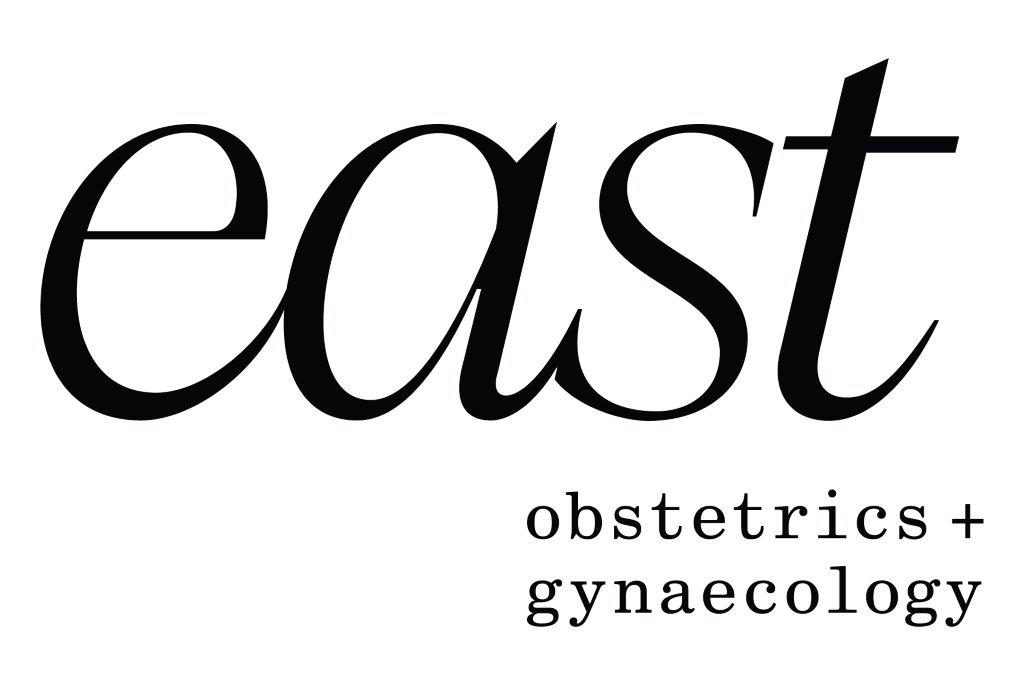 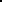 _____________________________________________________________________________________Obstetric Health QuestionnairePlease ensure that we receive copies of any recent bloods or scans prior to your appointment.Ms   Miss   Mrs   Dr   Prof   Mr   Other   (Please Circle)First Name: ________________________________    Surname:_________________________________Middle Name: _______________________________  Preferred Name:___________________________Preferred Pronoun: ______________  Gender:    M  /  F  /  Unspecified              DOB: _____ /_____ /______Mobile Phone: ____________________________ 	         SMS reminders: YES / NO   (Please Circle)Home Phone: _____________________________ 	 Work Phone:___________________________Email: ______________________________________________________Email : YES / NO (Please Circle)Address: _____________________________________________________________________________Postal Address: (If Different from Above) _______________________________________________________Occupation:___________________________________________________________________________Medicare Number: ____________________________	Ref No: _______	Exp: ______ /___________Private Health Fund Name: ______________________________________________________________Health Fund Number: __________________________	Ref No: _______	Exp: ______ /___________Hospital Cover:	YES / NO (Please Circle)	Extras Cover: 	YES / NO (Please Circle)Health Care Card Concession Number: __________________________ 	Exp:  ____ /____ /______Pensioner Concession Number: ________________________________ 	Exp: ____ /____ /______Would you like your results & letters uploaded to My Health Record: 	 YES / NOPreferred GP: _________________________________	Clinic: ________________________________Emergency Contact:  ___________________________________________________________________ 
Relationship: ___________________________Contact Number: ________________________________Next of Kin Name and Number: __________________________________________________________(If different from Emergency Contact)Obstetrics & Gynaecology History:First day of last period:  ____/____/_____       CERTAIN / UNCERTAIN    Cycle length: _____________
If you have had an ultrasound, where was it done: _____________________________________________Which Hospital would you like to deliver at:	¨  Burnside Hospital       	¨  North Eastern Community Hospital 	¨  UnsurePast Pregnancy Information:DOB                 Hospital                   Gestation                 Type of Birth                             Complications____________________________________________________________________________________________________________________________________________________________________________________________________________________________________________________________________________________________________________________________________________________Have you ever had a pregnancy loss:  YES / NO  details: _______________________________________Are you up to date with your Cervical Screening: YES / NO / UNSURE       Date:  _____/_____/_______
Have you ever been diagnosed with a gynaecological condition:  YES / NODetails: ______________________________________________________________________________Medical History:¨ Diabetes         	 ¨ High Blood Pressure          ¨    Asthma / Respiratory Disease             ¨ Depression / Anxiety                     ¨ Kidney Disease                  ¨ Thyroid Disorders         ¨    Deep Vein Thrombosis                  ¨ Epilepsy                              ¨ Heart disease Other: ____________________________________________________________________________________________________________________________________________________________________Previous Operations:Year	Hospital	   Procedure	____________________________________________________________________________________________________________________________________________________________________________________________________________________________________________________________________________________________________________________________________________________Medication History: 		Allergies:(Including Over the Counter Medications) 		(Including reactions to medications)____________________________________	__________________________________________________________________________	__________________________________________________________________________	______________________________________Anaesthetic History:¨ Previous Epidural / Spinal Difficulties	¨ Reaction to General Anaesthetics	¨ Back Problems                 		¨ Previous Blood Transfusion          Details:______________________________________________________________________________Height:_________________ Weight ___________________ BMI( if known): _____________________Vaccine Status:Have you been vaccinated against Covid?        YES / NO          Date of Last Vaccine: _____ /_____ /____Have you been vaccinated against the Flu?      YES / NO          Date of Last Vaccine: _____ /_____ /____Psycho-Social History:¨ Anxiety	       	¨ Depression                          ¨    Previous Postnatal Depression                 ¨ Mental Health Condition  	¨ Major Stressors                   ¨ Relationship IssuesDetails: ______________________________________________________________________________Do you have a current Mental Health Care Plan?       YES /  NOAlcoholic drinks per week: _________Cigarettes smoked per day: __________ Illicit drug use: YES / NOFamily History:¨ Diabetes   	   	¨ Heart Disease                           ¨ Congenital Abnormalities ¨ High Blood Pressure     	¨ Pre-Eclampsia                          ¨ Genetic Disorders  Other:________________________________________________________________________________How Did You Hear About East Obstetrics + Gynaecology? ¨ My Doctor 	    ¨ Friend/ Family	¨ Website 	                ¨ Social MediaOther: _______________________________________________________________________________Thank you – please email your completed form and associated test results to admin@eastoandg.com.au